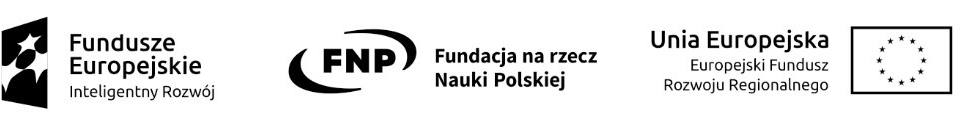 ZP/38/2020                   							Gdańsk, dnia 06.05.2020 r. Zawiadomienie o wyborze ofert (art. 92 ustawy z dnia 29 stycznia 2004 r. - Prawo Zamówień Publicznych- Dz. U z 2019 r. poz. 1843)Gdański Uniwersytet Medyczny, jako Zamawiający w postępowaniu o udzielenie zamówienia publicznego nr ZP/38/2020 – dostawa sprzętu laboratoryjnego w 4 pakietach, zawiadamia, że w terminie składania ofert tj. do dnia 15.04.2020 r. do godz. 09.00 wpłynęły oferty:I. Wykaz złożonych ofert wraz ze streszczeniem ich oceny i porównania:PAKIET NR 1Ilość uzyskanych punktów w poszczególnych kryteriach oceny ofertPAKIET NR 2Ilość uzyskanych punktów w poszczególnych kryteriach oceny ofertPAKIET NR 3Ilość uzyskanych punktów w poszczególnych kryteriach oceny ofertPAKIET NR 4Ilość uzyskanych punktów w poszczególnych kryteriach oceny ofertII. Wybrano oferty:Pakiet 1           VWR International Sp. z o.o.                                  ul. Limbowa 5                             80-175 GdańskPakiet 2            Eppendorf Poland Sp. z o.o.                                   Al. Jerozolimskie 212                              02-486 WarszawaUzasadnienie wyboru ofert:Pakiet 1 – Wpłynęła jedna oferta, spełniająca wymagania i parametry określone w SIWZPakiet 2 - Wybrano ofertę, która uzyskała najwyższą liczbę punktów w ocenie ofert na podstawie kryteriów określonych w SIWZ.III. Odrzucono oferty:Zamawiający zawiadamia, iż odrzucono ofertę firmy:Pakiet 2Witko Sp. z o.o., Al. Piłsudskiego 143, 92-332 ŁódźUzasadnienie prawne:Art. 89 ust. 1 pkt 2) ustawy Prawo zamówień publicznych. Zgodnie z art. 89 ust. 1 pkt 2) Zamawiający odrzuca ofertę, której treść nie odpowiada treści Specyfikacji Istotnych Warunków Zamówienia.Uzasadnienie faktyczne:Zgodnie z załącznikiem nr 3 do SIWZ, Zamawiający wymagał w cz. I pkt 5, aby  termomikser  posiadał „średnią prędkość grzania w zakresie od 25°c do 100°c, co najmniej 6°c/min”, tymczasem Wykonawca zaoferował w ofercie z dnia 09.04.2020, termomikser z „średnią prędkością grzania w zakresie od 25°c do 100°c, co najmniej 5°c/min”. W związku z tym, iż zaoferowany przez Wykonawcę sprzęt jest niezgodny z wymaganiami Zamawiającego określonymi w Specyfikacji Istotnych Warunków Zamówienia, Zamawiający postanawia jak na wstępie. IV. Unieważniono:Pakiet nr  3 oraz 4 –    Zgodnie z art. 93 ust. 1 pkt 4) Zamawiający unieważnia postępowanie, jeżeli cena najkorzystniejszej oferty lub oferta z najniższą ceną przewyższa kwotę, którą zamawiający zamierza przeznaczyć na sfinansowanie zamówienia.                                                                                                           Kanclerz                                                                                                        /-/                                                                                                                                                                                                                  Marek LangowskiSprawę prowadzi: Paulina KowalskaCena bruttoGwarancja„G”Parametry techniczne„P”Termin realizacji„T”PUNKTY RAZEMNr ofertyWYKONAWCACena bruttoGwarancja„G”Parametry techniczne„P”Termin realizacji„T”PUNKTY RAZEMNr ofertyWYKONAWCA60 pkt20 pkt10 pkt10 pktPUNKTY RAZEM2VWR International Sp. z o.o.ul. Limbowa 580-175 Gdańsk60,0020,0010,0010,00100,00Cena bruttoGwarancja„G”Parametry techniczne„P”PUNKTY RAZEMNr ofertyWYKONAWCACena bruttoGwarancja„G”Parametry techniczne„P”PUNKTY RAZEMNr ofertyWYKONAWCA60 pkt20 pkt20 pktPUNKTY RAZEM1Witko Sp. z o.o.Al. Piłsudskiego 14392-332 ŁódźOferta odrzucona na podstawie art. 89 ust 1 pkt 2- jej treść nie odpowiada treści specyfikacji istotnych warunków zamówienia.Oferta odrzucona na podstawie art. 89 ust 1 pkt 2- jej treść nie odpowiada treści specyfikacji istotnych warunków zamówienia.Oferta odrzucona na podstawie art. 89 ust 1 pkt 2- jej treść nie odpowiada treści specyfikacji istotnych warunków zamówienia.Oferta odrzucona na podstawie art. 89 ust 1 pkt 2- jej treść nie odpowiada treści specyfikacji istotnych warunków zamówienia.3Eppendorf Poland Sp. z o.o.Al. Jerozolimskie 21202-486 Warszawa37,7810,0020,0067,78Cena bruttoGwarancja„G”Parametry techniczne„P”PUNKTY RAZEMNr ofertyWYKONAWCACena bruttoGwarancja„G”Parametry techniczne„P”PUNKTY RAZEMNr ofertyWYKONAWCA60 pkt30 pkt10 pktPUNKTY RAZEM5„Mar-Four” Marian Siekierskiul. Srebrzyńska 5/795-050 Konstantów Łódźki60,000,000,0060,00Cena bruttoGwarancja„G”Termin wykonania„T”PUNKTY RAZEMNr ofertyWYKONAWCACena bruttoGwarancja„G”Termin wykonania„T”PUNKTY RAZEMNr ofertyWYKONAWCA60 pkt30 pkt10 pktPUNKTY RAZEM4„Shim-Pol” A.M. Borzymowski”ul. Lubomirskiego 505-080 Izabelin60,0020,000,0080,00